Ålands lagtings beslut om antagande avLandskapslag om ändring av landskapslagen om medborgarinstitut	I enlighet med lagtingets beslut 	upphävs 8a § landskapslagen (1993:75) om medborgarinstitut, så som den lyder i landskapslagen 2021/54, och	ändras 8 § i lagen, så som den lyder i landskapslagen 2017/132, som följer:8 §	Huvudmannen för ett medborgarinstitut beviljas landskapsstöd enligt ett flerårigt avtal mellan huvudmannen och landskapsregeringen inom ramen för landskapets budget. I avtalet ska regleras för vilka ändamål landskapsstödet kan användas, vilken beräkningsgrund som används för landskapsstödet, de andra kommunernas möjlighet att ta del av utbudet, hur redovisningen av landskapsstödet ska göras till landskapsregeringen och avtalets varaktighet. Närmare bestämmelser om avtalets innehåll får beslutas i landskapsförordning.	Om en kommun är huvudman för ett medborgarinstitut och även andra kommuner utnyttjar dess tjänster, är de kommunerna skyldiga att betala den andel av medborgarinstitutets driftskostnader som hänför sig till kommunen. Om inte annat avtalats ska kommunens betalningsandel räknas ut så att från de faktiska driftskostnaderna för hela medborgarinstitutets verksamhet i landskapet dras av det landskapsstöd huvudmannen har fått. Kommunerna debiteras slutligen nettokostnaden i förhållande till antalet invånare i var och en kommun.__________________	Lagtinget bemyndigar landskapsregeringen att bestämma att denna lag helt eller delvis ska träda i kraft i den ordning som föreskrivs i 20 § 3 mom. självstyrelselagen (1991:71) för Åland.	Denna lag träder i kraft den__________________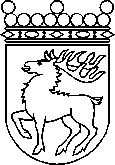 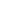 Ålands lagtingBESLUT LTB 66/2022BESLUT LTB 66/2022DatumÄrende2022-12-19LF 6/2022-2023	Mariehamn den 19 december 2022	Mariehamn den 19 december 2022Bert HäggblomtalmanBert HäggblomtalmanKatrin Sjögren  vicetalmanRoger Nordlundvicetalman